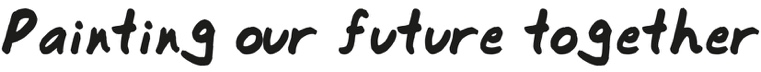 Eiropas Sadarbības diena 21.09.2018.Aicinām piedalīties!Atvērtā darbnīca par pilsētvides attīstību“Zīmējam nākotnes pilsētu!”Darba valoda – angļuLoģistika: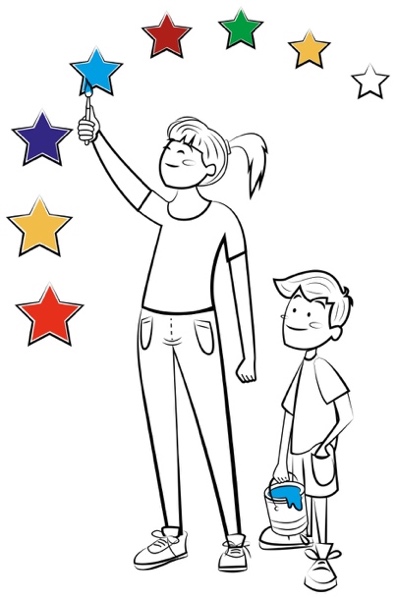 2.tramvajs plkst. 9:08 no Nacionālās bibliotēkas uz Āgenskalna tirgu1.tramvajs plkst. 11:25 no Nometņu ielas pieturas uz Nacionālo bibliotēkuInformācija: Laura Cunska –Āboma 26147511; Gunta Lukstiņa 29188535   8:30 – 8:50Eiropas Sadarbības diena un Eiropas Savienības finansēto pilsētu attīstības projektu piemēriLaura Cunska-Āboma un Ilze Legzdiņa, VARAMJelgavas iela 1, Rīga, Latvijas Universitātes (LU) Dabas māja, 324.telpa 9:15 – 11:25Mācību ekskursija (walkshop) Āgenskalnā – pilsētvides attīstība Eiropā: Āgenskalna apkaimes piemērs Vada: Neils Adams, Londonas South Bank Universitāte11:45 – 12:00Atgriežoties LU Dabas mājā, diskusija un secinājumi par mācību ekskursijas laikā Āgenskalnā redzēto, dzirdēto, uzzinātoVada: Neils Adams, Londonas South Bank Universitāte, Pēteris Šķiņķis, Gunta Lukstiņa, LUJelgavas iela 1, Rīga, LU Dabas māja, 324.telpa